План работы Совета родителей на 2021 -2022 учебный год.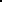 месяцСодержание работыСодержание работыСодержание работыОтветственные1.Проведение   классныхПроведение   классныхПроведение   классныхПроведение   классныхродительскихсобраний.собраний.Классные руководителиФормирование родительского актива школы.Формирование родительского актива школы.Формирование родительского актива школы.Формирование родительского актива школы.Формирование родительского актива школы.Формирование родительского актива школы.Формирование родительского актива школы.АдминистрацияI заседание Совета родителей школы:I заседание Совета родителей школы:I заседание Совета родителей школы:I заседание Совета родителей школы:I заседание Совета родителей школы:I заседание Совета родителей школы:Тема:  Основные  направления  СоветаТема:  Основные  направления  СоветаТема:  Основные  направления  СоветаТема:  Основные  направления  СоветаТема:  Основные  направления  СоветаТема:  Основные  направления  СоветародителейродителейАвгуст-сентябрьв 2021/2022 учебном годув 2021/2022 учебном годув 2021/2022 учебном годув 2021/2022 учебном годув 2021/2022 учебном годуАдминистрацияАвгуст-сентябрь1.АнализработыОУв2020-2021  учебном2020-2021  учебномгодуАдминистрация2.Утверждение плана работы Совета родителей на 2021-2.Утверждение плана работы Совета родителей на 2021-2.Утверждение плана работы Совета родителей на 2021-2.Утверждение плана работы Совета родителей на 2021-2.Утверждение плана работы Совета родителей на 2021-2.Утверждение плана работы Совета родителей на 2021-2.Утверждение плана работы Совета родителей на 2021-2.Утверждение плана работы Совета родителей на 2021-Совет родителей2.Утверждение плана работы Совета родителей на 2021-2.Утверждение плана работы Совета родителей на 2021-2.Утверждение плана работы Совета родителей на 2021-2.Утверждение плана работы Совета родителей на 2021-2.Утверждение плана работы Совета родителей на 2021-2.Утверждение плана работы Совета родителей на 2021-2.Утверждение плана работы Совета родителей на 2021-2.Утверждение плана работы Совета родителей на 2021-2022 учебный год.2022 учебный год.2022 учебный год.3. Выборы председателя и секретаря Совета родителей3. Выборы председателя и секретаря Совета родителей3. Выборы председателя и секретаря Совета родителей3. Выборы председателя и секретаря Совета родителей3. Выборы председателя и секретаря Совета родителей3. Выборы председателя и секретаря Совета родителей3. Выборы председателя и секретаря Совета родителей3. Выборы председателя и секретаря Совета родителейшколы.школы.Сентябрь,ноябрь,  февраль,Проведение рейдов по соблюдению комендантского часа, контролю по продаже алкогольной  и табачной продукции детям, появлению стеновой рекламы.Проведение рейдов по соблюдению комендантского часа, контролю по продаже алкогольной  и табачной продукции детям, появлению стеновой рекламы.Проведение рейдов по соблюдению комендантского часа, контролю по продаже алкогольной  и табачной продукции детям, появлению стеновой рекламы.Проведение рейдов по соблюдению комендантского часа, контролю по продаже алкогольной  и табачной продукции детям, появлению стеновой рекламы.Проведение рейдов по соблюдению комендантского часа, контролю по продаже алкогольной  и табачной продукции детям, появлению стеновой рекламы.Проведение рейдов по соблюдению комендантского часа, контролю по продаже алкогольной  и табачной продукции детям, появлению стеновой рекламы.Проведение рейдов по соблюдению комендантского часа, контролю по продаже алкогольной  и табачной продукции детям, появлению стеновой рекламы.Совет родителеймайII заседание Совета родителей школы:II заседание Совета родителей школы:II заседание Совета родителей школы:II заседание Совета родителей школы:II заседание Совета родителей школы:II заседание Совета родителей школы:II заседание Совета родителей школы:1.Посещение  малообеспеченных  детей  и  детей  из1.Посещение  малообеспеченных  детей  и  детей  из1.Посещение  малообеспеченных  детей  и  детей  из1.Посещение  малообеспеченных  детей  и  детей  из1.Посещение  малообеспеченных  детей  и  детей  из1.Посещение  малообеспеченных  детей  и  детей  из1.Посещение  малообеспеченных  детей  и  детей  из1.Посещение  малообеспеченных  детей  и  детей  изнеблагополучных семей.неблагополучных семей.неблагополучных семей.неблагополучных семей.2.Контроль режима питания детей в школьной столовой.2.Контроль режима питания детей в школьной столовой.2.Контроль режима питания детей в школьной столовой.2.Контроль режима питания детей в школьной столовой.2.Контроль режима питания детей в школьной столовой.2.Контроль режима питания детей в школьной столовой.2.Контроль режима питания детей в школьной столовой.2.Контроль режима питания детей в школьной столовой.3.Контроль3.КонтрольсоблюдениясоблюденияУстава  школыУстава  школыучащимисяучащимися(внешний вид учащихся, соблюдение правил порядка и(внешний вид учащихся, соблюдение правил порядка и(внешний вид учащихся, соблюдение правил порядка и(внешний вид учащихся, соблюдение правил порядка и(внешний вид учащихся, соблюдение правил порядка и(внешний вид учащихся, соблюдение правил порядка и(внешний вид учащихся, соблюдение правил порядка и(внешний вид учащихся, соблюдение правил порядка иповедения в ОУ).поведения в ОУ).поведения в ОУ).Ноябрь4.Выявление  причин  пропусков  занятий4.Выявление  причин  пропусков  занятий4.Выявление  причин  пропусков  занятий4.Выявление  причин  пропусков  занятий4.Выявление  причин  пропусков  занятий4.Выявление  причин  пропусков  занятийучащимисяучащимисяшколы.школы.5.Контроль   организации   досуговой   деятельности5.Контроль   организации   досуговой   деятельности5.Контроль   организации   досуговой   деятельности5.Контроль   организации   досуговой   деятельности5.Контроль   организации   досуговой   деятельности5.Контроль   организации   досуговой   деятельности5.Контроль   организации   досуговой   деятельности5.Контроль   организации   досуговой   деятельностиучащихся. Занятость учащихся во внеурочное время.учащихся. Занятость учащихся во внеурочное время.учащихся. Занятость учащихся во внеурочное время.учащихся. Занятость учащихся во внеурочное время.учащихся. Занятость учащихся во внеурочное время.учащихся. Занятость учащихся во внеурочное время.учащихся. Занятость учащихся во внеурочное время.учащихся. Занятость учащихся во внеурочное время.Совет родителейОрганизация    досуговой    деятельности    учащихся.Организация    досуговой    деятельности    учащихся.Организация    досуговой    деятельности    учащихся.Организация    досуговой    деятельности    учащихся.Организация    досуговой    деятельности    учащихся.Организация    досуговой    деятельности    учащихся.Организация    досуговой    деятельности    учащихся.Организация    досуговой    деятельности    учащихся.Помощь в проведении общешкольных мероприятий.Помощь в проведении общешкольных мероприятий.Помощь в проведении общешкольных мероприятий.Помощь в проведении общешкольных мероприятий.Помощь в проведении общешкольных мероприятий.Помощь в проведении общешкольных мероприятий.Помощь в проведении общешкольных мероприятий.Помощь в проведении общешкольных мероприятий.ФевральIII.Заседание Совета родителей школы:III.Заседание Совета родителей школы:III.Заседание Совета родителей школы:III.Заседание Совета родителей школы:III.Заседание Совета родителей школы:III.Заседание Совета родителей школы:Февраль1.ОсуществлениеОсуществлениевзаимодействиявзаимодействиявзаимодействиясцелью1.ОсуществлениеОсуществлениевзаимодействиявзаимодействиявзаимодействиясцельюпрофилактики правонарушений среди обучающихсяпрофилактики правонарушений среди обучающихсяпрофилактики правонарушений среди обучающихсяпрофилактики правонарушений среди обучающихсяпрофилактики правонарушений среди обучающихсяпрофилактики правонарушений среди обучающихсяпрофилактики правонарушений среди обучающихсяпрофилактики правонарушений среди обучающихсяСовет родителейСовет профилактики2. Положительный опыт семьи в воспитании детей2. Положительный опыт семьи в воспитании детей2. Положительный опыт семьи в воспитании детей2. Положительный опыт семьи в воспитании детей2. Положительный опыт семьи в воспитании детей2. Положительный опыт семьи в воспитании детей2. Положительный опыт семьи в воспитании детей2. Положительный опыт семьи в воспитании детей3.  Работа  родительского  всеобуча  (по  отдельному3.  Работа  родительского  всеобуча  (по  отдельному3.  Работа  родительского  всеобуча  (по  отдельному3.  Работа  родительского  всеобуча  (по  отдельному3.  Работа  родительского  всеобуча  (по  отдельному3.  Работа  родительского  всеобуча  (по  отдельному3.  Работа  родительского  всеобуча  (по  отдельному3.  Работа  родительского  всеобуча  (по  отдельномуплану).плану).IVзаседание Совета родителей школы:1.Отчет о работе секторов по осуществлению контроляПредседательСоветаза питанием, медицинским обслуживанием, культурно-родителеймассовой деятельностью.2. Подведение итогов работы Совета родителей за год.3. Планирование работы Совета родителей школы наАпрель2022- 2023 учебный год.Апрель4. Планирование профилактических рейдов на летний период4. Планирование профилактических рейдов на летний период5. Мониторинг «Уровень удовлетворённости родителейработой школы».6.Чествование родителей за успехи в воспитании детей,Совет родителейСовет родителейза активную помощь школе.